Приложение - фотоотчетФото 1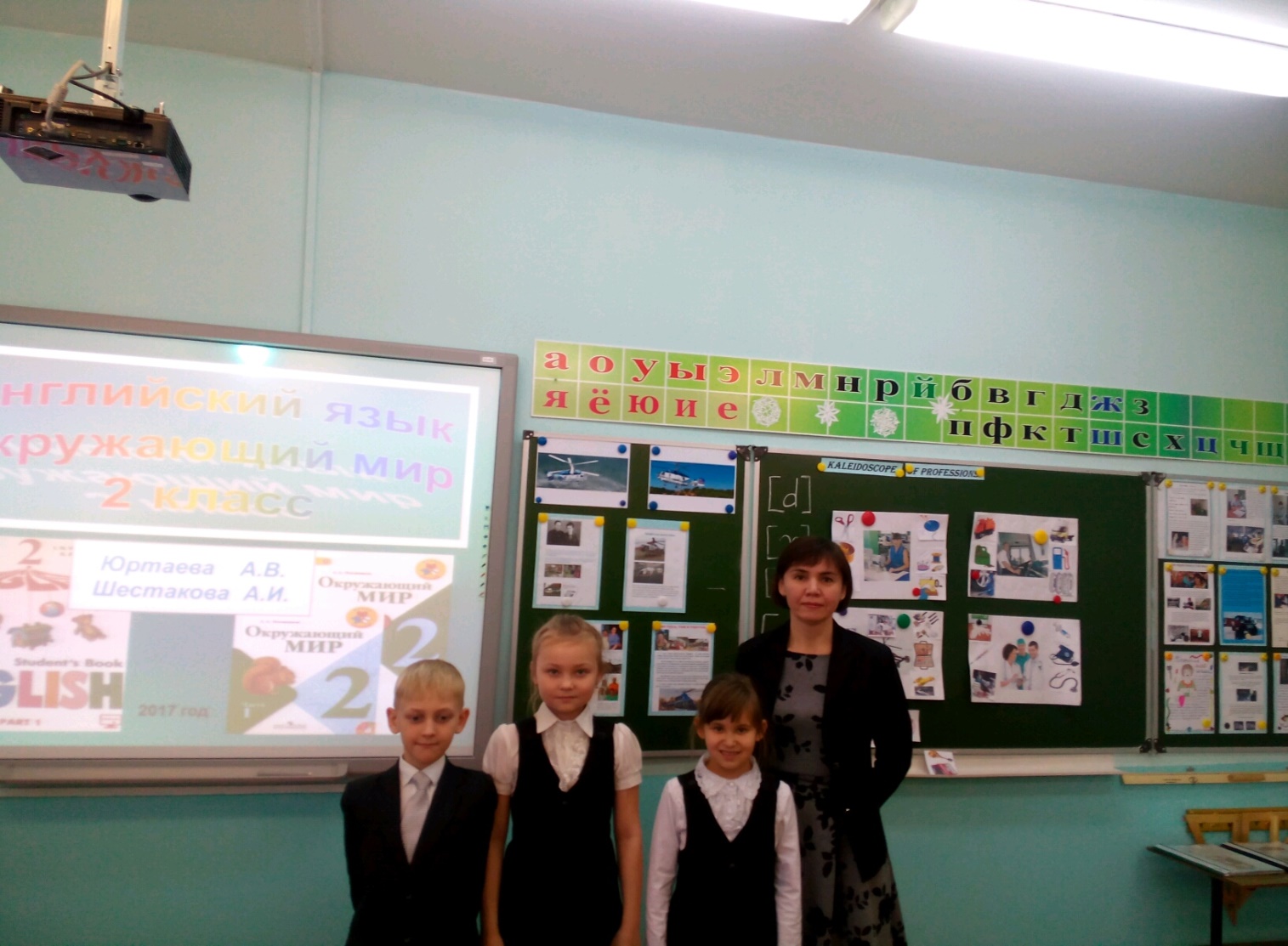 Фото 2 карточкиФото 3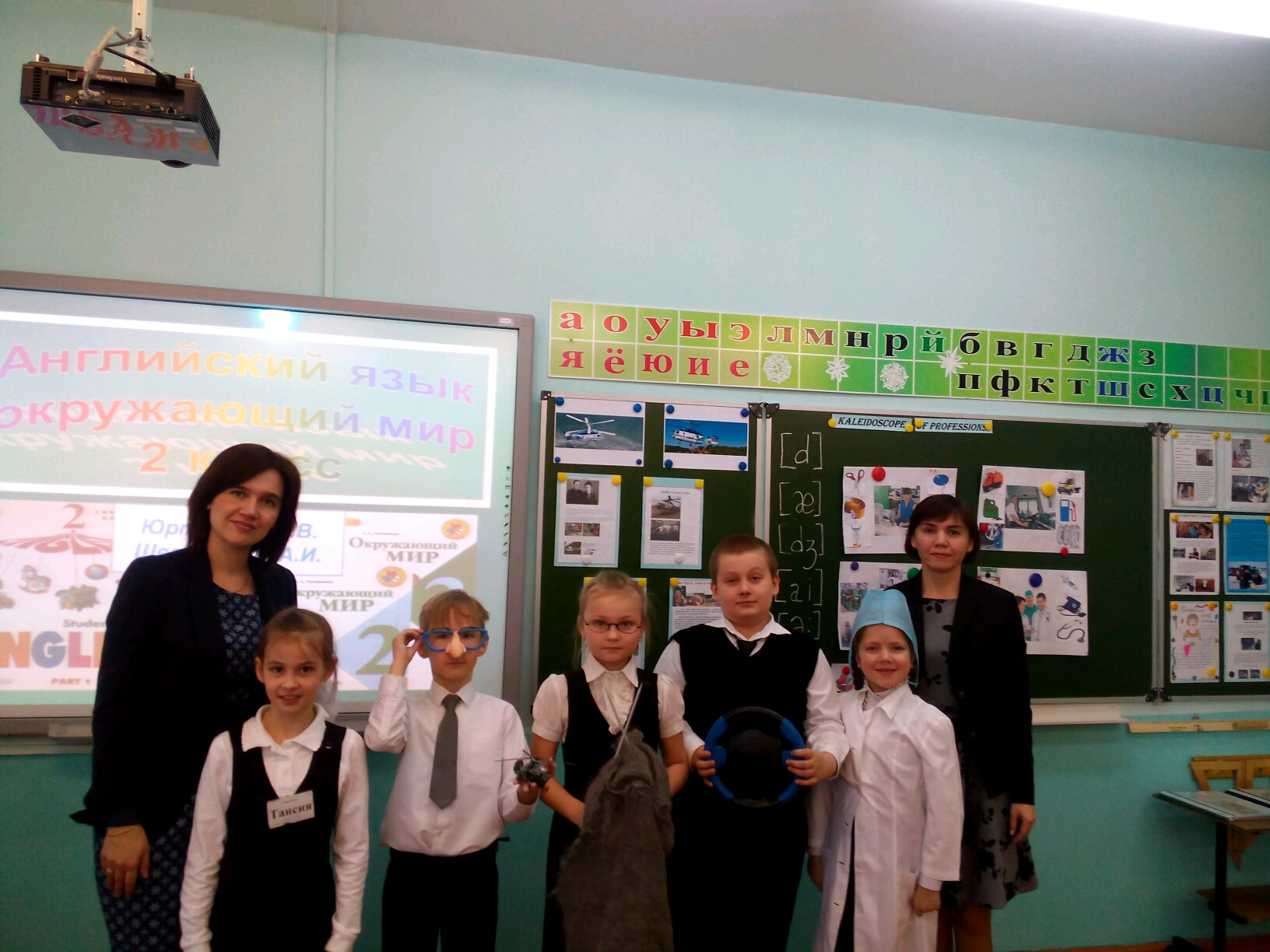 Фото 4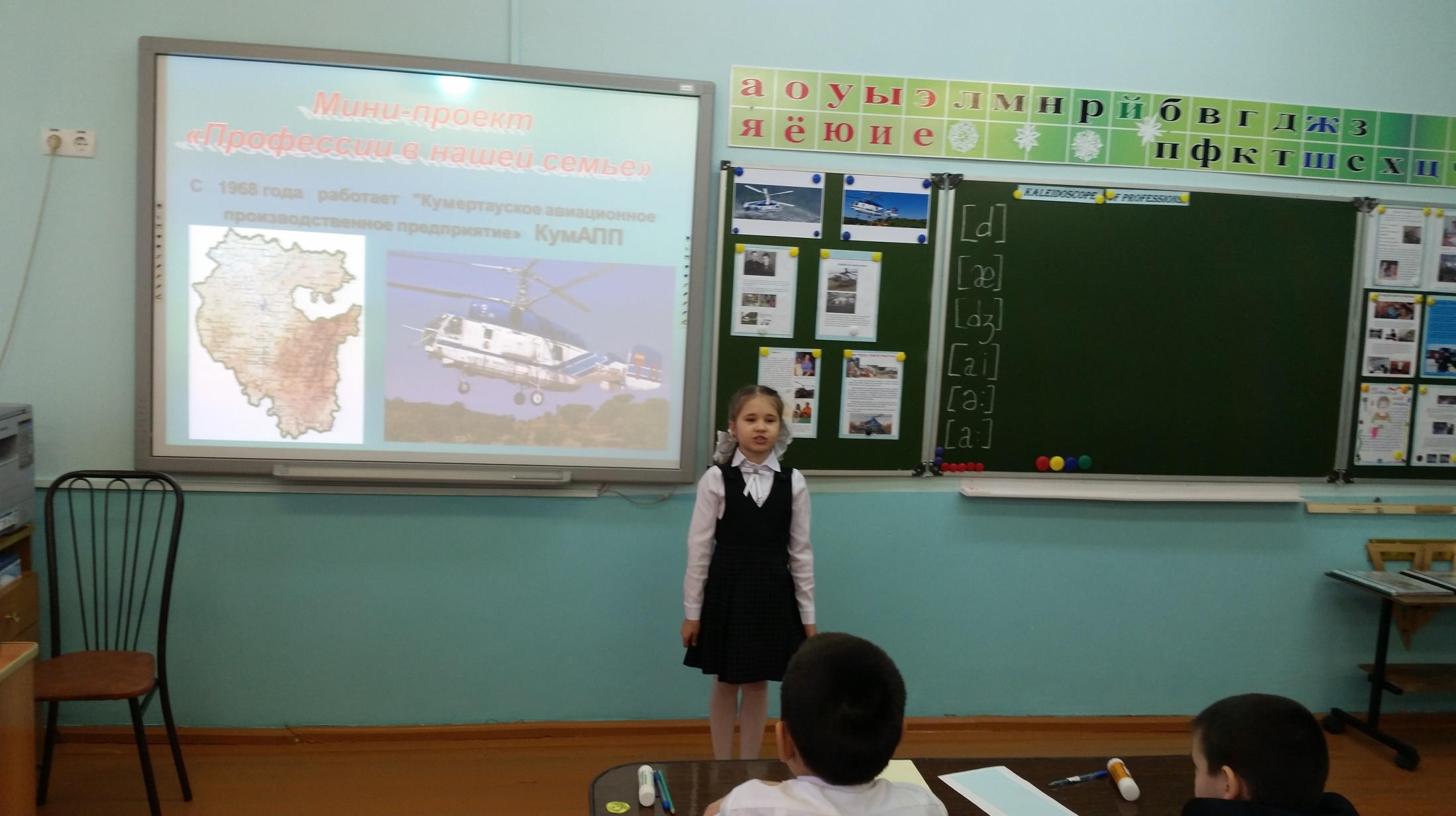 Фото5   карточкаФото6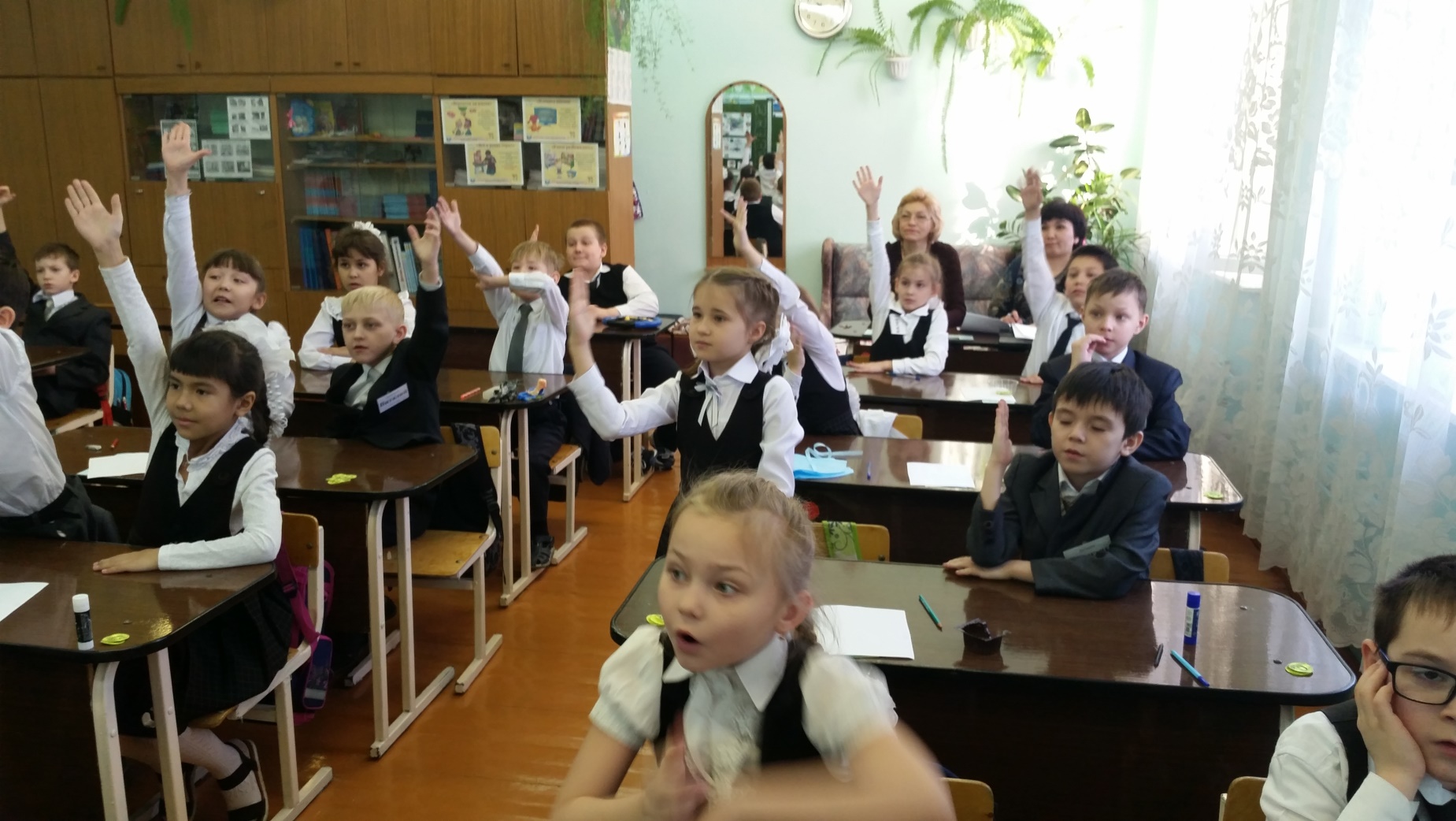 Фото 7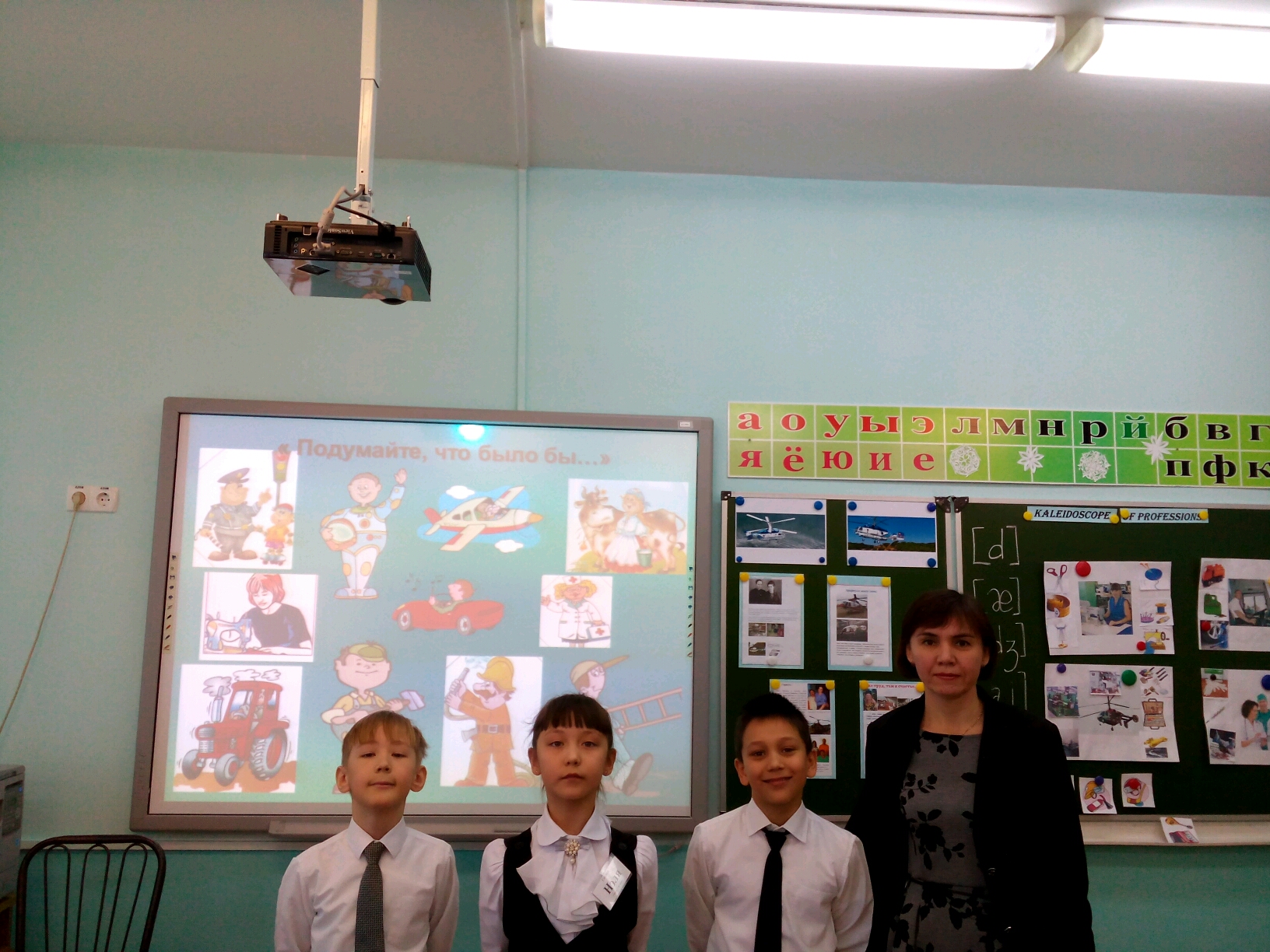 Фото 8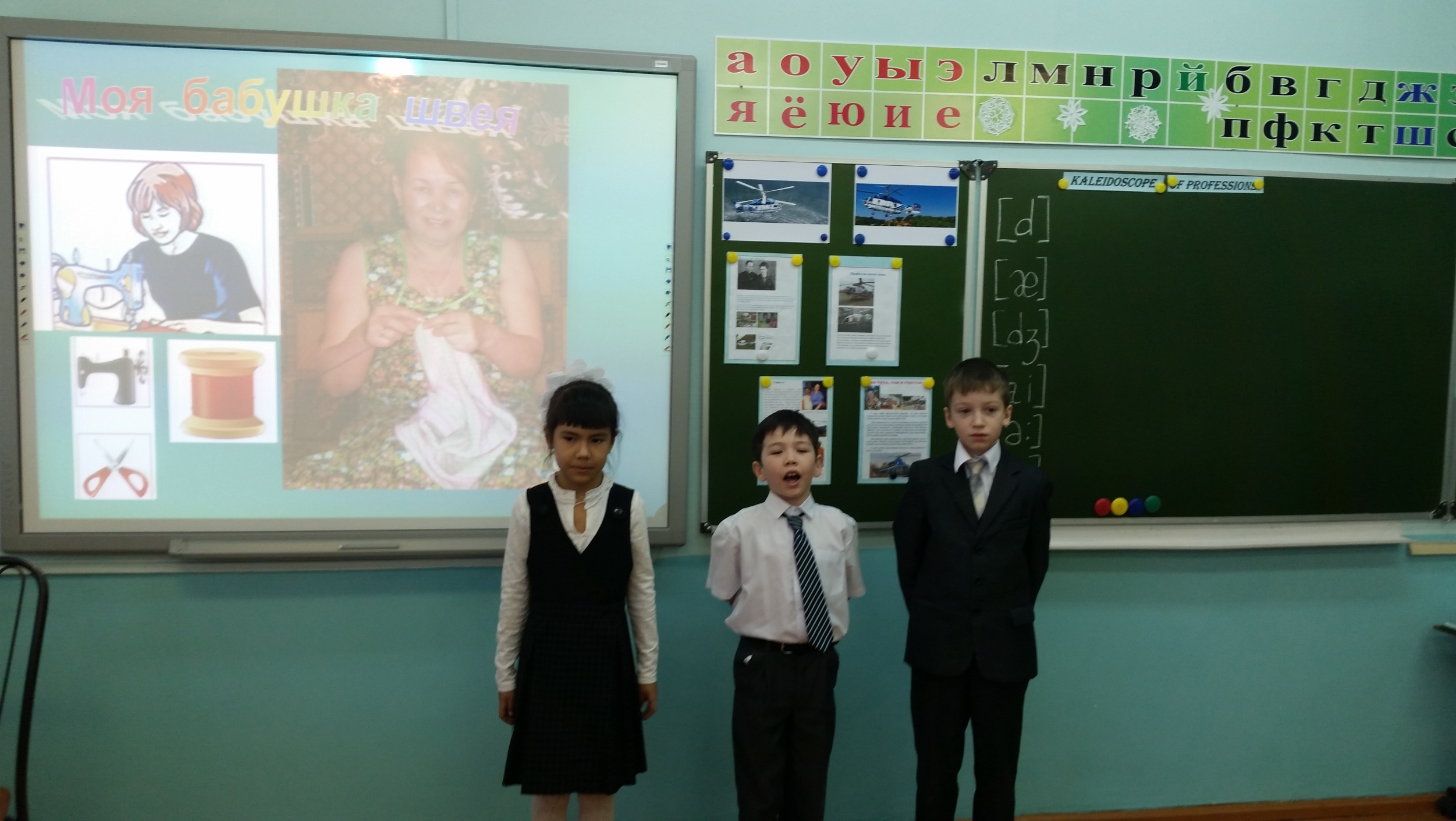 Фото 9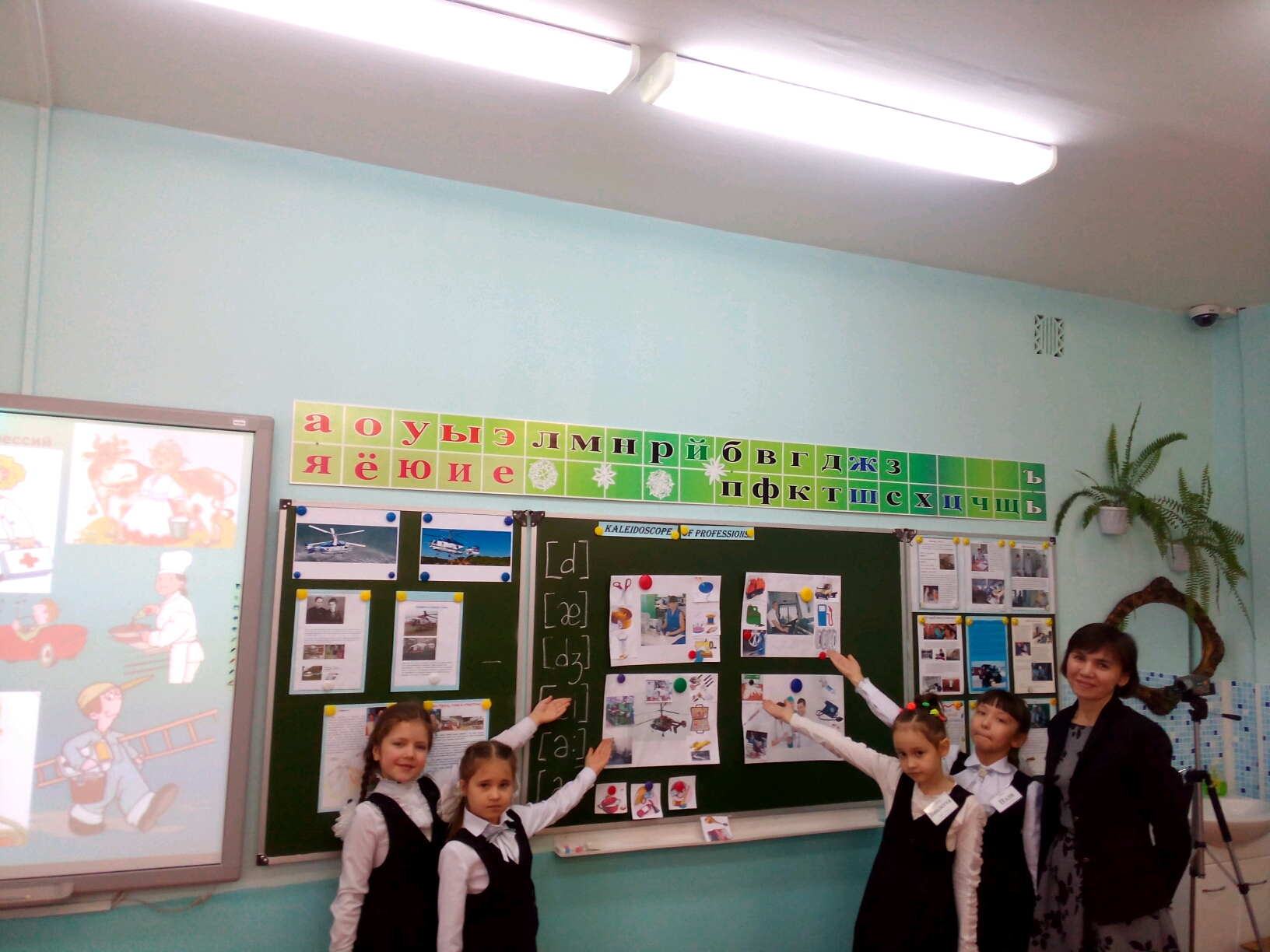 Фото 10Фото 11Фото 12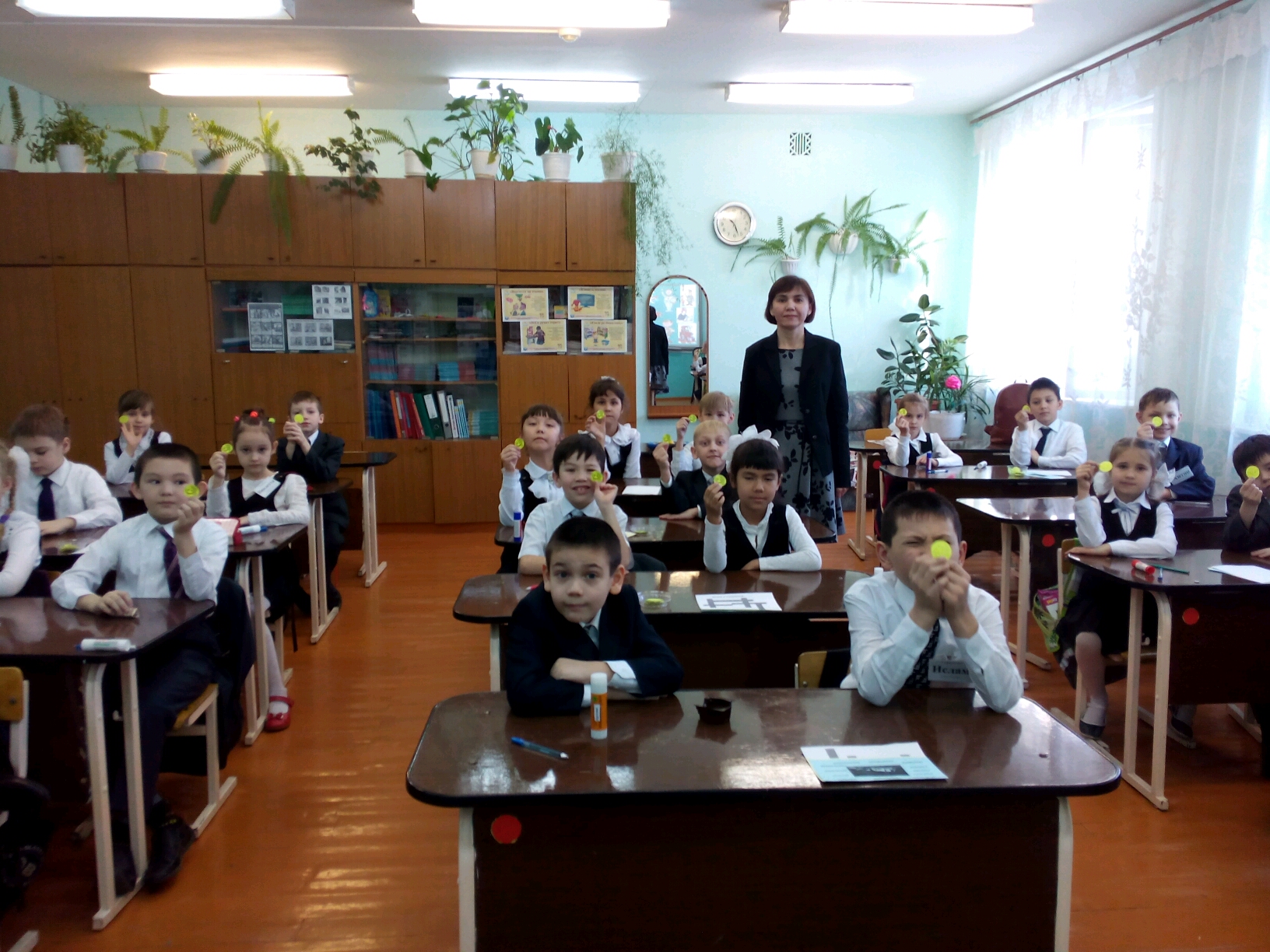 Аскар    Подумайте, что было бы,Когда б сказал портной:- Шить платья мне не хочется,Устрою выходной!И все портные в городеЗа ним ушли б домой.Ходили б люди голыеПо улице зимой.Нэля  Подумайте, что было бы,Когда сказал бы врач:- Рвать зубы мне не хочется,Не буду, хоть ты плачь!Больным врачебной помощиНе стало б никакой,А ты б сидел и мучилсяС подвязанной щекой.Вильдан  Подумайте, что было бы.Когда б сказал шофёр:- Возить людей не хочется! –И выключил мотор.Троллейбусы, автобусыЗасыпало б снежком,Рабочие на фабрикиХодили бы пешком.Аскар   Сказал учитель в школе бы:- Мне в нынешнем годуУчить детей не хочется,Я в школу не приду!Тетради и учебникиВалялись бы в пыли.А вы бы не учёнымиДо старости росли.Подумайте, какая быСлучилась вдруг беда!Нэля   Но только так не сделаетНикто и никогда!И люди не откажутсяОт нужного труда:Учитель обязательноПридёт наутро в класс,А пекари старательноХлеб испекут для вас.Любое дело выполнят,Что б им не поручи,Портные и сапожники,Шофёры и врачи.Вильдан   Мы все семьею дружноюВ одной стране живём,И каждый честно трудитсяНа месте на своём.Кто любит трудиться, Маленькое дело лучше Родители трудолюбивы – Только тех, кто любит труд, Без работы Землю солнце красит, Нет труда,а человека труд.звонкие победы ждут.пряников не кушать.и дети не ленивы.нет и плода.тому есть чем похвалиться.большого безделья.